                                      MEETING NOTICE AND AGENDADate and Time:		         9:00 AM – Thursday, December 9, 2021Location:				Nevada Supreme Court201 South Carson Street, Carson City, Nevada&Video Conference toNevada Supreme Court408 East Clark AvenueLas Vegas, NevadaThe State Board of Pardons Commissioners (Board) will consider commuting sentences, granting pardons and restoring the civil rights of the applicants listed on this agenda. The Board may take action to commute or modify the sentence of a prisoner, grant a full and unconditional pardon**, grant a conditional pardon***, deny a request, or take no action on a request.  The Pardons Board may restore the right to bear arms to an applicant even if the applicant has not specifically requested such action.Items on the agenda may be taken out of order.  The Board may combine two or more agenda items for consideration.  The Board may remove an item from the agenda or delay discussion relating to an item on the agenda at any time.The Board may place reasonable restrictions on the time, place, and manner of public comments; however, comments based on viewpoint will not be restricted. The Board may limit such comments to three minutes per person.  ** A full and unconditional pardon restores all civil rights lost as a result of the conviction including the right to bear arms.  The Pardon instrument will specify that the person does not have to comply with the registration requirements pursuant to NRS 179C.100(6).***The Board may condition or limit the Pardon by excluding the restoration of the right to bear arms, by requiring that the person continue to register as an ex-felon as required by NRS 179C or impose any legal or reasonable condition as long as it does not offend the Nevada Constitution or the Constitution of the United States. NOTE: ANY PERSON PROVIDING INPUT IN SUPPORT OF OR IN OPPOSITION TO ANY OF THE REQUESTS MADE FOR COMMUTATION SHOULD SEND THEM DIRECTLY TO THE OFFICE OF THE EXECUTIVE SECRETARY VIA FAX 775-687-6736 OR MAIL/FEDEX TO PARDONS BOARD, 1667 OLD HOT SPRINGS RD SUITE A, CARSON CITY, NV 89706.  Prior to the commencement and conclusion of a contested case or a quasi-judicial proceeding that may affect the due process rights of an individual, the Board may refuse to consider public comment. See NRS 233B.126. This notice of hearing has been posted at the following locations:CARSON CITY: Parole and Pardons Board office, 1677 Old Hot Springs Road, Suite A; Attorney General’s office, 100 S. Carson Street; Carson City Library, 900 N. Roop Street.  LAS VEGAS: Parole Board office, 4000 S. Eastern Ave, Suite 130; Attorney General’s office, 555 E. Washington Avenue, Suite 3900; Parole & Probation, 628 Belrose Street; Clark County Court House, 200 S. Third Street; Clark County Main Library/reference section, 833 Las Vegas Blvd. This agenda is also posted on the Pardons Board web site located at http://pardons.nv.gov and the Nevada Public Notice Website at notice.nv.gov. Copies of this agenda were also mailed to every Nevada Judge, every Nevada District Attorney and every person or institution on the mailing list of the Board of Pardons.Dated: November 3, 2021 Persons with disabilities who require special accommodations or assistance at the public hearing should notify Denise Davis, Board of Pardons Commissioners, 1677 Old Hot Springs Road, Suite A, Carson City, NV 89706, or call (775) 687-6568 or fax (775) 687-6736.Contact Denise Davis at (775) 687-6568 or at 1677 Old Hot Springs Road, Suite A, Carson City, NV 89706 to request agenda meeting supporting material.  STATE OF NEVADA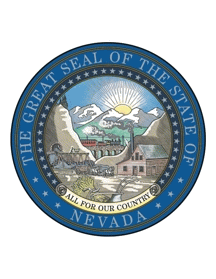 ADDRESS ALL COMMUNICATIONS TO:BOARD OF PARDONSPARDONS BOARD1677 Old Hot Springs RoadSuite ACarson City, Nevada 89706Telephone (775) 687-6568Fax (775) 687-6736DENISE DAVIS, Executive SecretarySTEVE SISOLAK Governor, ChairmanAARON D. FORDAttorney General, MemberJAMES W. HARDESTYChief Justice, MemberRONALD D. PARRAGUIRREJustice, MemberLIDIA S. STIGLICHJustice, MemberELISSA F. CADISHJustice, MemberABBI SILVERJustice, Member KRISTINA PICKERING          	Justice, MemberDOUGLAS W. HERNDON                  Justice, MemberBOARD OF PARDONS9:00 AMI.Roll call; and determination of quorumII.Public Comment. The Board may limit comments to items on the agenda at this time.  No action may be taken upon a matter raised under this item of the agenda until the matter itself has been specifically included on an agenda as an item upon which action may be taken pursuant to subparagraph (2) of NRS 241.020.III.For possible action is a discussion that may include but is not limited to a commutation of the sentence(s) of the following Nevada Department of Corrections inmates, a denial of the request or no action may be taken on the following inmate applicants with said item possibly taken out of order, combined for consideration by the Board and/or pulled or removed from the agenda at any time.a.Christian Caples, NDOC #75950-Clark CountyMurder 1st Degree & Aggravated Stalking b.Milton Tellis, NDOC #18351- Clark CountyMurder 1st Degree, & Use of Deadly Weapon Enhancement in 1982c.Rickey Cooper, NDOC #19118- Clark CountyBattery with a Deadly Weapon, Murder 1st Degree, & Use of Deadly Weapon Enhancement in 1983d.Frank Matylinsky, NDOC #20042 -Washoe CountyMurder 1st Degree in 1983e.Shawn Kennedy, NDOC #87011- Washoe CountyUse of Deadly Weapon x2 & Robbery x 2 in 2007f.Michael Scott, NDOC #1018091-Clark CountyMurder 2nd Degree, Robbery, & Use of Deadly Weapon in 2004g.Darron Bonior, NDOC #52531-Clark CountyMurder 1st Degree & Forgery x 2 in 1995h.Taniko Smith, NDOC #53348-Clark CountyMurder 1st Degree, Use of Deadly Weapon x 2, & Attempt Murder in 1993i.Robert Stoltz NDOC #19333-Washoe CountyMurder in 1984 IV.For possible action is a discussion that may include but is not limited to grant a full and unconditional pardon with restoration of all civil rights including the right to bear arms, grant a conditional or limited pardon, deny a request or take no action on the following community case applicants with said items possibly taken out of order, combined for consideration by the Board and/or pulled or removed from the agenda at any time.aa.Anthony Aflague- Clark CountyBattery/Domestic Violence in 2010bb.Shannon McGuffey – Washoe County Driving While Having 0.10 Percent or More by Weight of Alcohol in the Blood in 1997cc.Shane Jacob –Clark CountyDriving While Under the Influence of Intoxicating Liquor Alcohol in 1992dd.Mariano Paras –Clark CountyBattery in 2011ee.Joseph Shannon –Washoe CountyBattery Domestic Violence in 2003ff.Francis Contreras –Washoe CountyDomestic Battery in 2002gg.Ramie Kuewa –Clark CountyBattery Constituting Domestic Battery in 2004 & Battery in 1999hh.Marco Zuvic –Washoe CountyDomestic Battery in 1998ii.Larry Gillespie, Jr. –Clark CountyDomestic Battery in 1998, 2002, & 2001jj.Thomas William, Jr. –Clark CountyDomestic Battery in 2006kk.Jeffrey Roussin–Clark CountyReckless Driving in 1999ll.Sandy Shaw–Clark CountyFirst Degree Murder with Use of a Deadly Weapon in 1987mm.Mario Taylor–Clark CountySecond Degree Murder with Use of a Deadly Weapon in 1996V.Public Comment. Members of the public may comment on any matter that is not specifically included on the agenda at this time.  However, no action may be taken upon a matter raised under this item of the agenda until the matter itself has been specifically included on an agenda as an item upon which action may be taken pursuant to subparagraph (2) of NRS 241.020.VI.Adjournment, for possible action.